Are you looking after someone? Could they manage without you?Carers provide support to people who need help with day-to-day living who may be suffering from illness, frailty, disability, mental health or substance misuse issues.Help is available for you.At The Grey Road Surgery we are committed to supporting our patients who are carers. Speak to a member of our team to identify yourself as a carer and to find out more about the support available to you.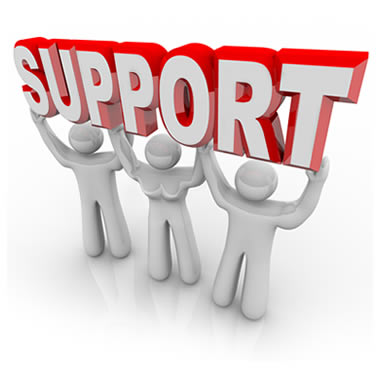 PRACTICE CHAMPIONWe have introduced a Practice Champion who is the focal point for all carer matters. Should you have any questions or if you would like to have a confidential discussion, please ask to speak to:Julie McGarryAlternatively, ask for a Carers Identification Form at reception.We are here to support you in supporting others.